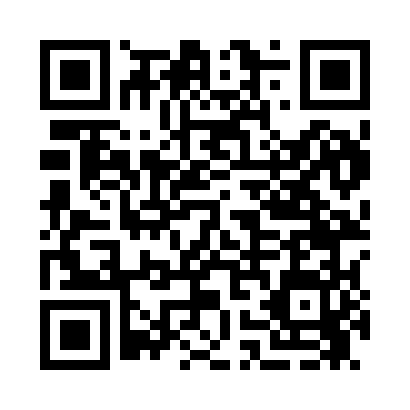 Prayer times for Craney, Arkansas, USAWed 1 May 2024 - Fri 31 May 2024High Latitude Method: Angle Based RulePrayer Calculation Method: Islamic Society of North AmericaAsar Calculation Method: ShafiPrayer times provided by https://www.salahtimes.comDateDayFajrSunriseDhuhrAsrMaghribIsha1Wed5:056:201:064:487:529:072Thu5:046:191:064:487:539:083Fri5:036:181:064:487:549:094Sat5:026:171:064:487:559:105Sun5:006:161:064:487:559:116Mon4:596:151:054:487:569:127Tue4:586:141:054:487:579:138Wed4:576:131:054:487:589:149Thu4:566:131:054:487:589:1510Fri4:556:121:054:487:599:1611Sat4:546:111:054:498:009:1712Sun4:536:101:054:498:019:1813Mon4:526:091:054:498:019:1914Tue4:516:091:054:498:029:2015Wed4:506:081:054:498:039:2116Thu4:496:071:054:498:049:2217Fri4:486:071:054:498:049:2318Sat4:476:061:054:498:059:2419Sun4:466:051:054:498:069:2520Mon4:466:051:054:498:069:2621Tue4:456:041:064:498:079:2722Wed4:446:041:064:508:089:2823Thu4:436:031:064:508:099:2924Fri4:436:031:064:508:099:3025Sat4:426:021:064:508:109:3026Sun4:416:021:064:508:119:3127Mon4:416:011:064:508:119:3228Tue4:406:011:064:508:129:3329Wed4:396:011:064:508:129:3430Thu4:396:001:074:518:139:3531Fri4:386:001:074:518:149:35